Comments on the SEG Standard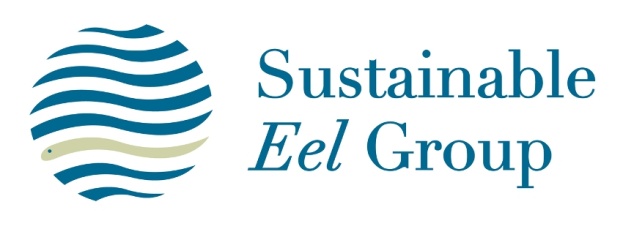 Purpose of this documentThis document is to enable stakeholders to provide comments and feedback on the SEG Standard – its content, application and supporting procedures.If you have any comments on the Standard or its supporting procedures, please complete this form and send it to standard@sustainableeelgroup.org  Sustainable Eel GroupVersion 1.1   22/2/17Document NameSection or PageCommentsPlease add extra rows if you need to